Christchurch Airport Sponsorship Application Form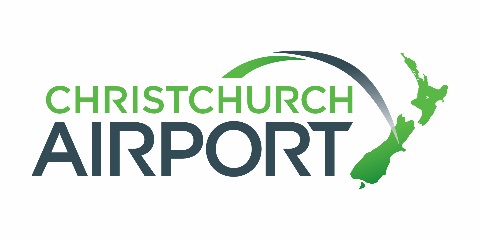 Contact DetailsSponsorship Details I understand that this sponsorship request will not automatically receive sponsorship from Christchurch International Airport Limited. Please click box to tick.Name of organisationYour nameYour role within organisationEmailPhoneMobilePostal addressBrief overview of proposed sponsorshipAmount requested $Which Christchurch Airport sponsorship objectives would be met? Please click box to tick. Bring more people into the South Island through Christchurch Airport Champion Christchurch Airport, Christchurch city and/or the South Island Offer a memorable experience for South Island residents and visitors Strong connection to the tourism, travel, aviation or freight industries Assist CIAL to build relationships that provide partnership opportunities Provide measurable/appropriate leveraging and promotional opportunities Support our high standards for safety, security and sustainability (Kaitiaki)How would the sponsorship benefit your organisation?How would the sponsorship benefit Christchurch Airport?Have you received sponsorship from Christchurch Airport in the past?If so, how did you use it?